Страничка педагога-психолога«Как приучить ребенка к порядку? Как не надо?»«Если ты не уберешь свои вещи, я их выкину!»-так ли часто угрозы претворялись в жизнь?Дети быстро замечают непоследовательность действий. А выкинув что-то действительно ценное и важное для ребенка, вы рискуете надолго потерять доверие.Угрозы от самых близких людей провоцируют стресс и формируют неуверенность в себе.Зонируйте пространство.Одно из главных правил порядка в доме:Каждой вещи свое место. Определите, где вам удобнее хранить одежду, обувь, посуду, гаджеты, как организовать рабочее пространство, а где устроить зону отдыха.Будете правильно себя вести, ребёнок начнет повторять.Не скупитесь на похвалу.Негативную эмоцию можно перебить более мощной положительной.Например, можно превратить уборку в квест и спрятать где-нибудь маленький подарок.Или отпраздновать генеральную уборку совместным походом в кино или парк аттракционов.Превратите уборку в игру.У маленьких детей не развито абстрактное мышление, и им сложно понять, чем мешает беспорядок.Можно рассказать сказку о потерянных игрушках, которых не убрали на место.Или поставить таймер и убирать вещи на скорость: кто быстрее, тот и победил.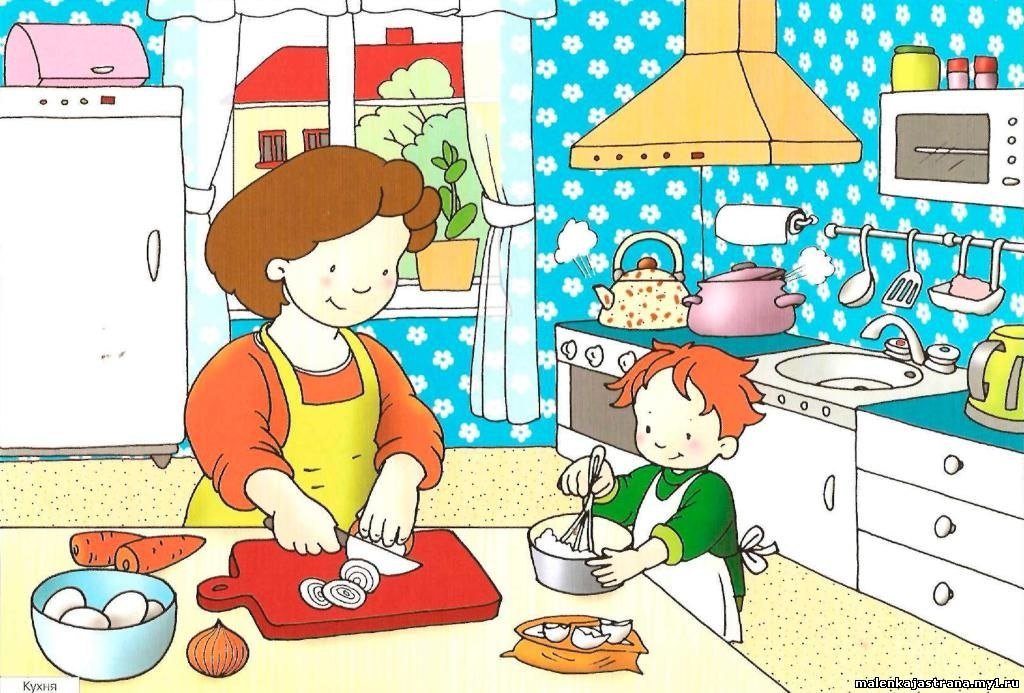 Начинайте с малого.Если ребенок тратит все силы, чтобы высидеть на занятиях в детском саду, на домашние обязанности его просто не хватает. Но потратить 5-10 минут на поддержание чистоты вполне реально.Разбейте глобальную и абстрактную задачу «содержать дом в чистоте» на этапы: убрать посуду, разобрать беспорядок на столе, убрать ненужные сейчас игрушки в стеллаж или по коробкам. Только не забудьте ограничить количество заданий за раз.Будьте внимательнее к своему ребёнку и у вас всё получится!